Publicado en Murcia el 05/02/2021 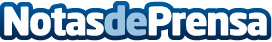 Josematon, Fotomatón para Bodas y Eventos renueva sus equipos para las próximas bodas que están por llegarLa empresa Josematon ha renovado todas sus máquinas para ofrecer un servicio más completo y seguro, sin que por eso falte la diversión y la calidad en el mismoDatos de contacto:Alberto Larios696 10 85 81Nota de prensa publicada en: https://www.notasdeprensa.es/josematon-fotomaton-para-bodas-y-eventos Categorias: Imágen y sonido Moda Artes Visuales Entretenimiento Celebraciones http://www.notasdeprensa.es